THE UNIVERSITY OF TEXAS AT EL PASO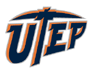 NEW-EMPLOYEE INFORMATION SHEETEMPLOYEE DATAEMPLOYEE DATAName: _____________________________________________________________   EMPL ID:_____________________ 		Last			First		Middle		         E-Mail Address:________________________________________                                                               Has this person been employed by UTEP?				                                 Yes   NoHas this person been employed by any other UT System Institution?	                   Yes   NoIf Yes to either question, please provide department name or UT System Institution.___________________________Name: _____________________________________________________________   EMPL ID:_____________________ 		Last			First		Middle		         E-Mail Address:________________________________________                                                               Has this person been employed by UTEP?				                                 Yes   NoHas this person been employed by any other UT System Institution?	                   Yes   NoIf Yes to either question, please provide department name or UT System Institution.___________________________POSITION & JOB DATAPOSITION & JOB DATAJob Code: ____________	   Job Title:___________________________    Hiring Department: ___________________ Position Number: _______________     Expected Hire Date:_________________  Expected End Date:_____________Request for entry of a New Hire should only be submitted to HR/HRTC until the hiring department has received notification stating the prospective employee has successfully completed and passed a criminal background and work authorization verification.Job Code: ____________	   Job Title:___________________________    Hiring Department: ___________________ Position Number: _______________     Expected Hire Date:_________________  Expected End Date:_____________Request for entry of a New Hire should only be submitted to HR/HRTC until the hiring department has received notification stating the prospective employee has successfully completed and passed a criminal background and work authorization verification.  STUDENT  WORKSTUDY          Federal Work Study Position: Non Benefit at 19 hours or less          Hourly Position: Non Benefit at 19 hours or less           Summer Helper I & II: Non Benefit up to 40 hours (6/1-8/31)          Salaried Undergraduate Title: Non Benefit 20 hours (TA or RA)          Salaried Graduate Title: Non Benefit 20 hours and less than 4.5                months (TA, RA, AI)           Salaried Graduate Title: Benefit Eligible 20 hours and 4.5 or more               months. (Insurance enrollment must be completed within               31 days from the effective date of hire)*For ALL Federal Work-study positions, the following must be completed by the University Career Center PRIOR to the student coming to HR:Job Min Posting #: __________________________University Career Center Rep: _________________Student Applied?   Yes   NoDate: _________________________________  FACULTY		  STAFFBACKGROUND CHECK BILLING INFO. FORM        Hourly: Non Benefit 19 hours or less        Temporary Full Time: Non Benefit less than 4.5 months at 40 hours        Temporary Part Time: Non Benefit less than 4.5 months and less               than 40 hoursDTN: _________________________________I acknowledge I have until census day (census day information can be found in the Schedule of Classes) to submit my Insurance Waiver.  I further understand that if documentation is not submitted in a timely manner, the waiver will not be validated and I will be responsible for the Health Insurance fee assessed by the University and will not be eligible for a refund of the Health Insurance fee. Student Initials:______________I acknowledge I have until census day (census day information can be found in the Schedule of Classes) to submit my Insurance Waiver.  I further understand that if documentation is not submitted in a timely manner, the waiver will not be validated and I will be responsible for the Health Insurance fee assessed by the University and will not be eligible for a refund of the Health Insurance fee. Student Initials:______________DEPARTMENT AUTHORIZATION: (Please Print)DEPARTMENT AUTHORIZATION: (Please Print)Supervisor’s Name:					Preparer’s  Name:    ______________________________Title :      		                         		              Extension:   ______________________________________Signature Authorization:					Date: ___________________________________________Supervisor’s Name:					Preparer’s  Name:    ______________________________Title :      		                         		              Extension:   ______________________________________Signature Authorization:					Date: ___________________________________________		Human Resources Office Use Only		Human Resources Office Use OnlyReceived By:							Date:						           Received By:							Date:						           